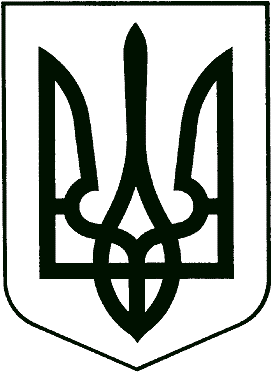 ВИКОНАВЧИЙ КОМІТЕТНОВОМОСКОВСЬКА МІСЬКА РАДАП Р О Т О К О Л позачергового засідання виконкомуПрисутні члени виконкому:  БУЛИ ПРИСУТНІ НА ЗАСІДАННІ ПРАЦІВНИКИ ВИКОНКОМУ:Грудська О.К. – начальник загального відділуПОРЯДОК ДЕННИЙ:Про попередній розгляд та схвалення проєкту рішення «Про внесення змін до міської цільової програми «Програма децентралізації теплопостачання міста Новомосковська (нова редакція)»Про внесення змін до рішення виконкому від 25.06.2021 №414 «Про припинення функціонування котелень КП «Новомосковськтеплоенерго» ПМК-36 по вул. Спаській, 8А та РК-3 по вул. Сучкова, 103А»Про схвалення проєкту рішення Новомосковської міської ради «Про зміну найменувань та затвердження статутів закладів загальної середньої освіти міста Новомосковська у новій редакції»Про внесення змін до рішення виконавчого комітету Новомосковської міської ради №75/0/6-21 від 19.01.2021 року «Про затвердження пропозицій щодо реалізації Програми та календарного плану виконання міської Програми «Партиципаторне бюджетування (бюджет участі) у м. Новомосковську на 2019-2022 роки» по КП «Новомосковський Комсервіс» Новомосковської міської ради на 2021 рік»Про попередній розгляд та схвалення проєкту рішення міської ради «Про затвердження розпорядження міського голови від 03.08.2021 № 544-к «Про звільнення з посади Ханової К. П.»Член виконавчого комітету Литвиненко В.С. повідомив про потенційний конфлікт інтересів по питанню 4 порядку денного. Але, відповідно до частини 2 ст. 591 Закону України «Про місцеве самоврядування в Україні» буде брати участь у голосуванні по питанню 4, так як його неучасть у прийнятті рішення призведе до втрати повноважності виконавчого комітету.За пропозиціями:начальника відділу доходів бюджету та фінансів галузі виробничої сфери фінансового управління Новомосковської міської ради Горішного Ігоря Миколайовича до порядку денного включено питання «Про внесення змін до рішення міської ради від 24 грудня 2020 року № 19 «Про бюджет Новомосковської міської територіальної громади на 2021 рік»начальника управління житлово-комунального господарства та капітального будівництва Семенюка Євгена Семеновича до порядку денного включено питання: «Про внесення змін до заходів та завдань щодо забезпечення виконання «Програми соціально - економічного та культурного розвитку м. Новомосковська на 2021 рік» по управлінню житлово-комунального господарства та капітального будівництва Новомосковської міської ради на 2021 рік» Головуючий на засіданні поставив на голосування порядок денний засідання виконкому зі змінами.ВИРІШИЛИ: затвердити порядок денний зі змінами: «за» – 8Міський голова								Сергій РЄЗНІКВ.о. керуючого справами					Сергій АДАМЯН	Головував: РЄЗНІК Сергій Олександрович – міський голова05 серпня  2021 року,м. Новомосковськ АРУТЮНОВ Володимир Левонович секретар міської радиАДАМЯН Сергій Погосович заступник міського голови з питань діяльності виконавчих органівГУТАРОВА Наталія Володимирівнагенеральний директор КНП «Новомосковська міська стоматологічна поліклініка» НМР»ЛИТВИНЕНКО Вадим Сергійовичголова ОСББТИШЕВСЬКА Світлана Іванівнавчитель ЗЗСО № 7 м. НовомосковськШАПОВАЛОВА Лариса ГригорівнаГОРОШКО Сергій Григоровичдепутат Новомосковської районної ради СЛУХАЛИ:Про попередній розгляд та схвалення проєкту рішення «Про внесення змін до міської цільової програми «Програма децентралізації теплопостачання міста Новомосковська (нова редакція)»ВИСТУПИЛИ:СЕМЕНЮК Євген Семенович –  начальник управління житлово-комунального господарства та капітального будівництваВИРІШИЛИ:«за» - 8, «проти» - 0, «утрималось» - 0(Рішення № 530/0/6-21 додається)СЛУХАЛИ:Про внесення змін до рішення виконкому від 25.06.2021 №414 «Про припинення функціонування котелень КП «Новомосковськтеплоенерго» ПМК-36 по вул. Спаській, 8А та РК-3 по вул. Сучкова, 103А»ВИСТУПИЛИ:СЕМЕНЮК Євген Семенович –  начальник управління житлово-комунального господарства та капітального будівництваВИРІШИЛИ:«за» - 8, «проти» - 0, «утрималось» - 0(Рішення № 531/0/6-21 додається)СЛУХАЛИ:Про схвалення проєкту рішення Новомосковської міської ради «Про зміну найменувань та затвердження статутів закладів загальної середньої освіти міста Новомосковська у новій редакції»ВИСТУПИЛИ:РЯБОКОНЬ Ірина Миколаївна  – начальник управління освіти ВИРІШИЛИ:«за» - 8, «проти» - 0, «утрималось» - 0(Рішення № 532/0/6-21 додається)СЛУХАЛИ:Про внесення змін до рішення виконавчого комітету Новомосковської міської ради №75/0/6-21 від 19.01.2021 року «Про затвердження пропозицій щодо реалізації Програми та календарного плану виконання міської Програми «Партиципаторне бюджетування (бюджет участі) у м. Новомосковську на 2019-2022 роки» по КП «Новомосковський Комсервіс» Новомосковської міської ради на 2021 рік»ВИСТУПИЛИ:ТІТОВА Оксана Анатоліївна – директор КП «Новомосковський Комсервіс»ВИРІШИЛИ:«за» - 8, «проти» - 0, «утрималось» - 0(Рішення № 533/0/6-21 додається)СЛУХАЛИ:Про попередній розгляд та схвалення проєкту рішення міської ради «Про затвердження розпорядження міського голови від 03.08.2021 № 544-к «Про звільнення з посади Ханової К. П.»ВИСТУПИЛИ:ФРОЛОВ Павло Іванович – начальник відділу правового забезпеченняВИРІШИЛИ:«за» - 8, «проти» - 0, «утрималось» - 0(Рішення № 534/0/6-21 додається)СЛУХАЛИ:Про внесення змін до рішення міської ради від 24 грудня 2020 року № 19 «Про бюджет Новомосковської міської територіальної громади на 2021 рікВИСТУПИЛИ:ГОРІШНИЙ Ігор Миколайович – начальник відділу доходів бюджету та фінансів галузі виробничої сфери фінансового управління ВИРІШИЛИ:«за» - 8, «проти» - 0, «утрималось» - 0(Рішення № 535/0/6-21 додається)СЛУХАЛИ:Про внесення змін до заходів та завдань щодо забезпечення виконання «Програми соціально - економічного та культурного розвитку м. Новомосковська на 2021 рік» по управлінню житлово-комунального господарства та капітального будівництва Новомосковської міської ради на 2021 рікВИСТУПИЛИ:СЕМЕНЮК Євген Семенович –  начальник управління житлово-комунального господарства та капітального будівництваВИРІШИЛИ:«за» - 8, «проти» - 0, «утрималось» - 0(Рішення № 536/0/6-21 додається)